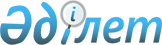 "Отандық әлеуетті өнім берушілердің санаттарын мемлекеттік қолдау шараларын айқындау туралы" Қазақстан Республикасы Үкіметінің 2007 жылғы 29 желтоқсандағы № 1353 қаулысына өзгеріс пен толықтырулар енгiзу туралы
					
			Күшін жойған
			
			
		
					Қазақстан Республикасы Үкіметінің 2012 жылғы 24 желтоқсандағы № 1664 Қаулысы. Күші жойылды - Қазақстан Республикасы Үкіметінің 2014 жылғы 11 мамырдағы № 470 қаулысымен      Ескерту. Күші жойылды - ҚР Үкіметінің 11.05.2014 № 470 қаулысымен (алғашқы ресми жарияланған күнінен бастап қолданысқа енгізіледі).      БАСПАСӨЗ РЕЛИЗІ

      Қазақстан Республикасының Үкіметі ҚАУЛЫ ЕТЕДІ:



      1. «Отандық әлеуетті өнім берушілердің санаттарын мемлекеттік қолдау шараларын айқындау туралы» Қазақстан Республикасы Үкіметінің 2007 жылғы 29 желтоқсандағы № 1353 қаулысына (Қазақстан Республикасының ПҮАЖ-ы, 2007 ж., № 50, 626-құжат) мынадай өзгеріс пен толықтырулар енгізілсін:



      көрсетілген қаулымен бекітілген отандық әлеуетті өнім берушілерден сатып алынатын тауарлардың (жұмыстардың, қызметтердің) номенклатурасында:



      3-тармақта:



      16) тармақша мынадай редакцияда жазылсын:



      «16) жарнамалық-ақпараттық және баспа қызметтері;»;



      мынадай мазмұндағы 17) және 18) тармақшалармен толықтырылсын:



      «17) әлеуметтік-экономикалық мақсаттағы ғарыш аппараттарының Ku- жиілік диапазонындағы транспондерлерін ұсыну бойынша қызметтер;



      18) «KazSat» әлеуметтік-экономикалық мақсаттағы ғарыштық байланыс жүйесін пайдалану арқылы Ku-жиілік диапазонында тіркелген спутниктік байланысты қолдануды көздейтін байланыс және (немесе) телерадиохабар тарату қызметтері.».



      2. Осы қаулы 2013 жылғы 1 қаңтардан бастап қолданысқа енгізіледі және ресми жариялануға тиіс.      Қазақстан Республикасының

      Премьер-Министрі                           С. Ахметов
					© 2012. Қазақстан Республикасы Әділет министрлігінің «Қазақстан Республикасының Заңнама және құқықтық ақпарат институты» ШЖҚ РМК
				